«Пушкинская карта» в вопросах и ответахЧто такое «Пушкинская карта»?

«Пушкинская карта» - всероссийская культурная программа, стартовавшая в России с 1 сентября 2021. С ее помощью молодые люди в возрасте от 14 до 22 лет смогут приобретать билеты в театры, музеи и концертные залы за государственный счёт.
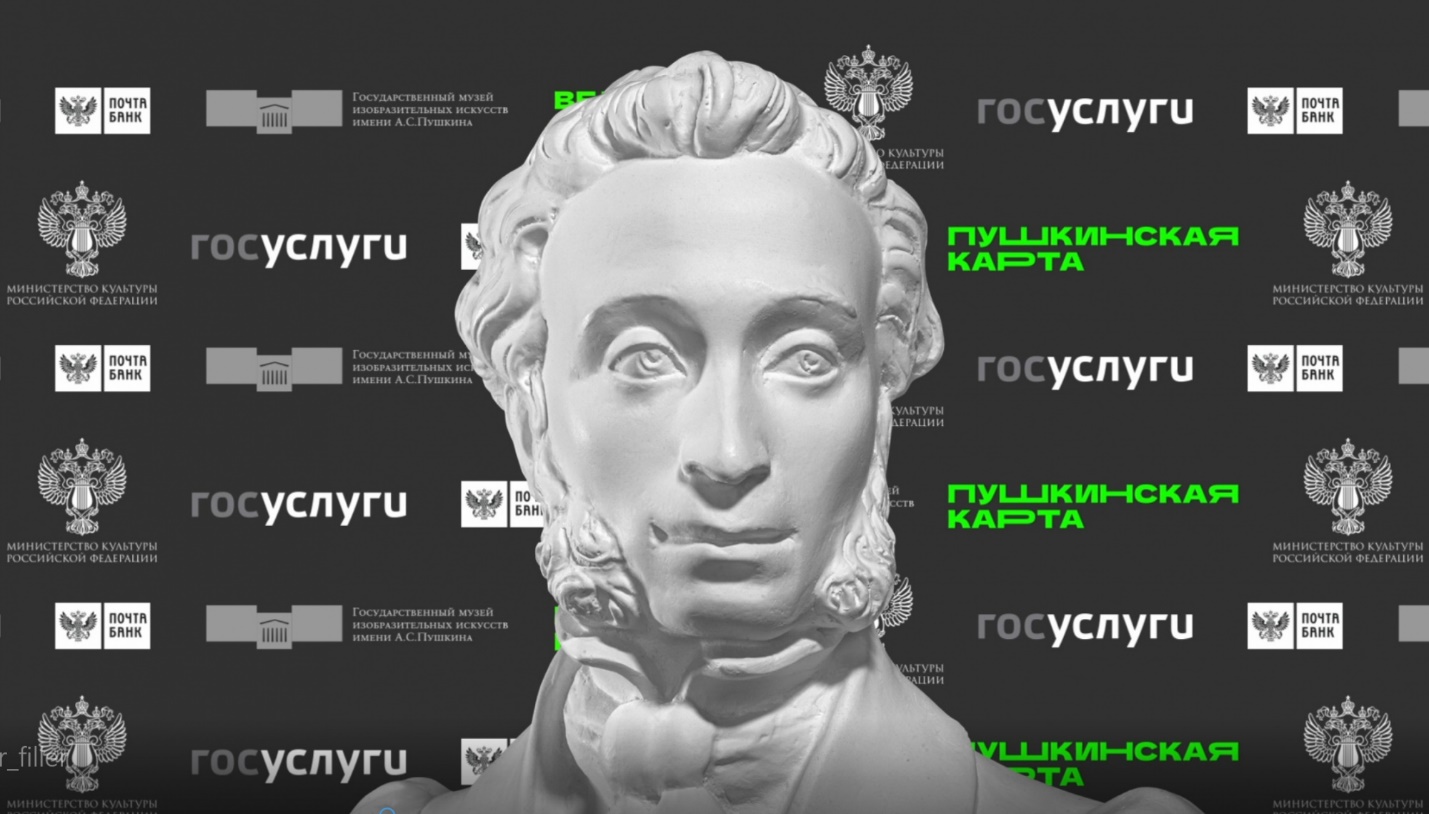 «Пушкинская карта» в вопросах и ответахЧто такое «Пушкинская карта»?«Пушкинская карта» - всероссийская культурная программа, стартовавшая в России с 1 сентября 2021. С ее помощью молодые люди в возрасте от 14 до 22 лет смогут приобретать билеты в театры, музеи и концертные залы за государственный счёт.Платежная карта представляет собой виртуальную или пластиковую карту системы «Мир», на которую государство поместило деньги, чтобы молодежь могла чаще посещать культурные мероприятия.Как и кому можно оформить «Пушкинскую карту»?Пушкинская карта предназначена для молодых людей в возрасте от 14 до 22 лет включительно.- Зарегистрироваться на портале «Госуслуги» (https://www.gosuslugi.ru/) и подтвердить учетную запись;- Установить мобильное приложение «Госуслуги.Культура» (AppStore или Google Play);- Получить Пушкинскую карту - виртуальную или пластиковую карту платежной системы «Мир»;- Выбрать мероприятие из афиши и купить билет в приложении, на сайте или в кассе учреждения.Обратите внимание, все билеты - именные.Где можно получить «Пушкинскую карту»?Получить виртуальную карту можно в мобильном приложении «Госуслуги.Культура». Получить пластиковую карту можно в отделениях Почта Банка.Какую сумму начислят?В 2022 году на карту начислено 5000 рублей каждому (на кинофильмы можно потратить не более 2000 рублей)Могу ли я купить билет для другого человека?Правилами программы покупка билета третьим лицам запрещена. Все билеты, которые приобретаются по Пушкинской карте, именные. При входе в театр администратор может попросить предъявить документ, подтверждающий личность. В случае выявления факта нарушения этого правила театр не допустит нарушителя на мероприятие.КТО ИЗ ОРГАНИЗАЦИЙ МОЖЕТ ПРИНЯТЬ УЧАСТИЕ В «ПУШКИНСКОЙ КАРТЕ»?Театры,кинотеатры, концертные организации, музеи, выставочные залы, культурные центры всех форм собственности, ведомственной принадлежности и уровня подчиненности, соответствующие следующим техническим требованиям:наличие личного кабинета на платформе PRO.Культура.РФ;регистрация личный кабинет;создание профиля учреждения;через личный кабинет размещение соответствующих культурных событий;оценка экспертным советом соответствия учреждений культуры и событий критериям;присвоение идентификатора «Участник Программы»;размещение анонса афиши мероприятий программы)возможность продажи билетов онлайн и в кассах учреждений с единым учетом данных о продажах (билетная система) – подключена любая из онлайн-кассовых/билетных систем с обязательной возможностью оплаты банковской картой платежной системой «Мир»;билетная система учреждения должна быть объединена с кассовой системой (офлайн-билетные кассы) для данного учреждения культуры;билетная система должна иметь функционал передачи данных о билетных продуктах, введения и маркировки новых типов билетов, передачи полных отчетных сведений о погашенных и возвращенных билетах и денежных транзакциях (выгрузка из банковской системы);наличие специального сканера для считывания билета.Механизм контроля посещения мероприятия осуществляется посредством считывания билета при посещении учреждения культуры и передается на цифровые ресурсы Минкультуры и Минцифры России, в кредитные организации, участвующие в программе.Также будет реализована возможность персонификации билета путем размещения фото гражданина как на виртуальной, так и на пластиковой карте.Наличие платежных терминалов («виртуальных» для продажи онлайн-билетов и «физических» для продажи билетов в кассах)Оформить необходимое количество «белых» терминалов – это терминалы, которые используются только для оплаты мероприятий – участников проекта «Пушкинская карта».Зарегистрировать их на https://pro.culture.ru. Продавать билеты на мероприятия, которые не прошли модерацию, через «белый» терминал и использовать «белый» терминал для продажи чего-либо иного: сувенирной продукции, продуктов питания, книг и прочих товаров запрещено!«Серые» терминалы - это любой платежный терминал, не зарегистрированный на портале pro.culture.ru. Через него можно продавать любые билеты, а также иные товары, реализуемые учреждением, но оплата билета «Пушкинской картой» будет технически невозможна. Регистрировать «серые» терминалы в личном кабинете не требуется.Реализация через билетного оператора:Обратиться к своему билетному операторуБилетный оператор должен самостоятельно выделить новый «белый» терминал, через который будут продаваться билеты только мероприятия, прошедшие модерацию для «Пушкинской карты»Получить от него реквизиты терминала для регистрации в личном кабинете на портале pro.culture.ru.Реализация через интернет самостоятельно, если все мероприятия прошли модерациюЗапросить у билетной системы / банка эквайера данные о платежном терминале.Зарегистрировать терминал в качестве «белого» в личном кабинете на портале pro.culture.ru.Если не все мероприятия прошли модерациюЗарегистрировать в билетной системе новый «белый» платежный терминал.Доработать билетную систему так, чтобы при покупке билетов на мероприятия, прошедших модерацию, использовался «белый» терминал, а непрошедших – обычный «серый».Реквизиты «белого» терминала зарегистрировать на pro.culture.ru.Как зарегистрировать терминал на портале?Зайти в личный кабинет на портале pro.culture.ruЗаполнить заявку на подключение к программе «Пушкинская карта»Заполнить поля регистрации «Белого» терминала (если их несколько, то заполнить по каждому): ID банка-эквайера; ID продавца; ID терминала; Код категории продавца. (Чтобы узнать значения этих полей, необходимо обратиться к банку-эквайеру).КРИТЕРИИ ОТБОРА УЧРЕЖДЕНИЙ КУЛЬТУРЫ ДЛЯ УЧАСТИЯ:Наличие в репертуаре народных произведений, а также русской, отечественной и зарубежной классики;Репертуар, направленный на формирование гармонично развитой, социально ответственной и патриотичной личности;Наличие коллекций предметов материального мира независимо от времени их создания, имеющих национальное, общероссийское и мировое историческое, художественное, научное и культурное значение;Рекомендуется применение в мероприятиях интерактивных, просветительских, образовательных и инклюзивных форматов работы с аудиторией, а также аудиовизуальных произведений советских и (или) зарубежных классиков.ТЕХНИЧЕСКАЯ ПОДДЕРЖКА8(800) 200-37-17pro@team.culture.ruВремя работы: пн-пт 9.00 до 18.00